10, boulevard de Bretagne		                                                                                    28 ans91160 LONGJUMEAU			                                                                                    Permis BTél › 06 69 77 49 78Email › magdeleinegary@hotmail.com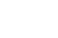 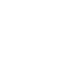 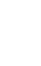 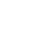 